廚餘機補助申請審核作業計畫書一、補助緣起為達到廚餘回收再利用目標，並減少家戶垃圾量，南投縣政府環境保護局透過補助家戶廚餘機申請計畫，期透過本項補助專案直接由家戶進行廚餘回收再利用，過去因廚餘無法及時交付清潔隊回收，導致孳生蚊蟲及發臭問題，因此現在民眾可自行購買家用廚餘機，再向環保局申請專案補助，既可減少蚊蟲及臭味問題，亦可達到廚餘減積並直接回收再利用。二、補助計畫對象111年1月1日前已設籍於南投縣之民眾，且每戶以補助1臺為限。三、補助期間申請補助期間：111年5月9日起至111年11月30日補助款核定期間：111年5月15日起至111年12月30日四、補助計畫規範申請人填寫補助申請表(附表一)，於申請補助期間內檢附申請文件，寄送至南投縣政府環境保護局廚餘機補助審查小組(540225南投縣南投市中興路660號)申請(申請順序以郵戳日期為準)，補助每台廚餘機50%費用，最高可補助新台幣10,000元整。五、檢附文件：1.申請書2.發票正本(應包含廠牌、型號及金額，如為電子發票應印出檢附)3.匯款帳戶影本(應與申請人相同)4.說明書或保固書影本(封面即可)5.戶口名簿或戶籍謄本影本6.使用照片2張(1張為放置廚餘至廚餘機內，1張為完成處理後之成品，寄送至ntepbproject@gmail.com，信件主旨為申請人姓名+戶籍戶號，亦可印出郵寄紙本)六、補助款撥付方式：申請補助案件經本局造冊及審查後，通過審查者由本局撥付補助款至申請人帳戶，審查文件不齊全者通知限期於15日內補件，逾期未補件者視同放棄申請補助，放棄補助案件文件資料不主動退還，如須退還需至環保局領取或檢附回郵信封退回(文件保留3個月) 。七、審查方式由本局依郵戳日期順序逐一審核，倘若發現有冒領補助款情事者，除須繳回原補助款外，並依法究責。八、補助廚餘機種類：1.目前提供補助類型：生物分解型：運用生物分解原理，將廚餘分解成肥料副資材。2.以下四款為不補助類型：(1)烘乾絞碎型：透過熱能及破碎攪拌原理，將廚餘烘乾並減小體積。(2)烘乾型：僅透過熱能將廚餘進行乾燥。(3)破碎型：安裝於流理台之排水管，僅將廚餘破碎後直接排放至下水道。(4)冷凍型：透過低溫方式將廚餘冷凍存放。九、其他：其他未盡事宜由本局補充說明附表一：111年度南投縣家用廚餘機補助申請書申請資料表本人申請家用廚餘機補助計畫，申請文件及購置機種符合補助項目無誤，且無重複申請情形，如有不實願無條件繳回補助經費。本人如因檢附資料不齊全或有誤，導致無法申請補助款，其責任願自行承擔。以下欄位由補助單位填寫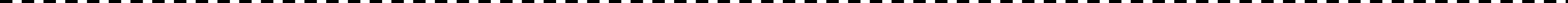 姓名電話身分證字號戶號聯絡地址戶籍地址廚餘機廠牌型號檢附文件(請釘於本申請書之後，影本應註明與正本相符並加蓋申請人印章)發票正本(應包含廠牌、型號及金額，如為電子發票應印出檢附)發票正本(應包含廠牌、型號及金額，如為電子發票應印出檢附)□是□否檢附文件(請釘於本申請書之後，影本應註明與正本相符並加蓋申請人印章)匯款帳戶影本(應與申請人相同)匯款帳戶影本(應與申請人相同)□是□否檢附文件(請釘於本申請書之後，影本應註明與正本相符並加蓋申請人印章)說明書或保固書影本(封面即可)說明書或保固書影本(封面即可)□是□否檢附文件(請釘於本申請書之後，影本應註明與正本相符並加蓋申請人印章)戶口名簿影本或戶籍謄本戶口名簿影本或戶籍謄本□是□否檢附文件(請釘於本申請書之後，影本應註明與正本相符並加蓋申請人印章)使用照片2張(1張為放置廚餘至廚餘機為處理前，1張為完成處理後)使用照片2張(1張為放置廚餘至廚餘機為處理前，1張為完成處理後)□是□否申請人簽章郵戳日期申請案件編號審查結果□合格           □不合格，原因：□其他：□合格           □不合格，原因：□其他：□合格           □不合格，原因：□其他：初審單位承辦單位單位主管會計單位發票正本黏貼處(請浮貼)匯款帳戶影本(請浮貼)說明書或保固書影本(請浮貼)